Darstellung von Infraschall bei Windkraftanlagen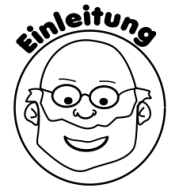 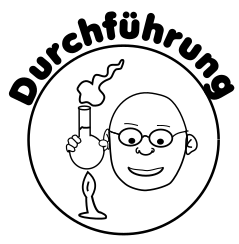 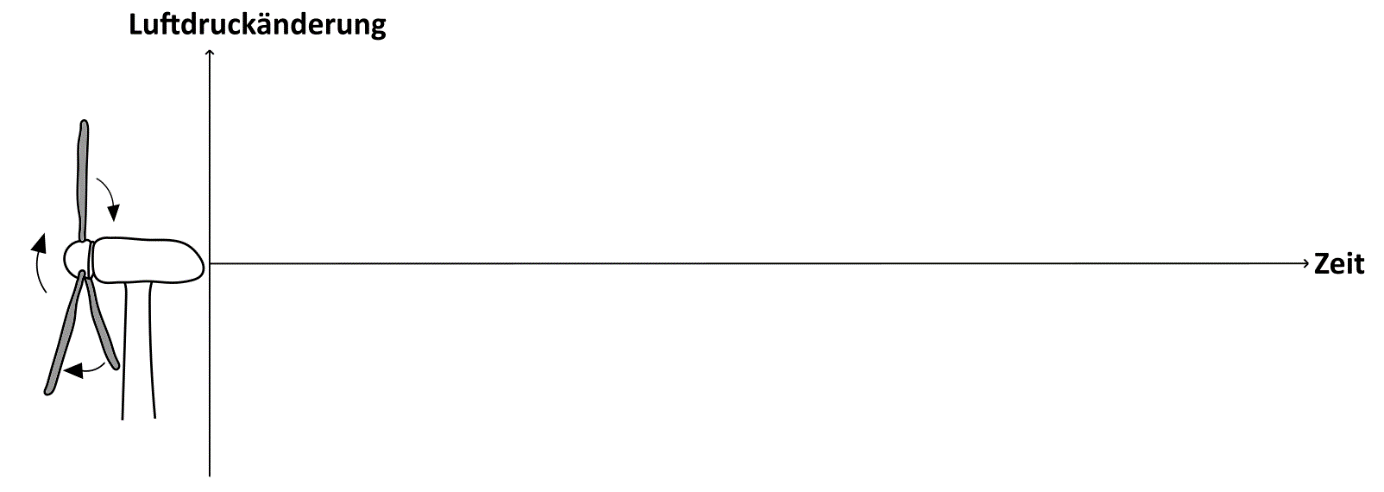 